SOMBRAS CHINESCASMATERIALESLámpara o velaPared sin cuadros ni muebles¿CÓMO SE HACE?Enciende la lámpara Ponte delante de la luz y copia las figuras de las imágenes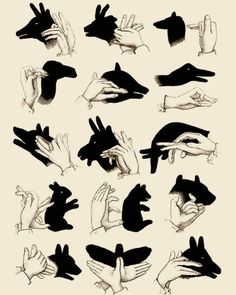 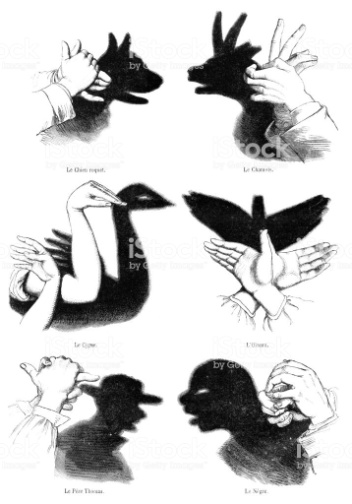 